-   AL ROSTAMANI  EXCHANGE- UAE,  DUBAI,   UAE – Dubai                         (full time)              February. 2013   till present Position: TELLER Job Description              Handle cash transaction with customers.Issue receipts, refunds, change or ticketsRedeem stamps and coupons.Make sales referrals, cross-sell products and introduce new ones.Resolve customer complaints, guide them and provide relevant information.Greet customers when entering or leaving establishments.Maintain clean and tidy checkout areas.Keep reports of transactions.Bag, box or wrap packages.Pleasantly deal with customers to ensure satisfaction.·:·    Purchaseandsaleofforeignercurrency.•:•    Telextransfertoglobalaccountsthroughswift.•:•    instanttransferoffundsthroughexpressmoney.•:•    MoneyGram.•:•    Travelexmoneytransfer.•:•    Issuanceofdemanddraftofmajorbanks.•:•    Cashpassportmoneytransfer.•:•    Interemiratesfundtransfer.•:•    Encashmentandsaleoftravelerschecks.•:•   Cashadvanceagainstallmajorinternationalcreditcards.•:•    CollectionoftickettariffforairArabiacustomer.•:•    Acceptanceofapplicationsfornationalbonds.•:•    HandlingallArabiccustomercomplaininthebranch.•:•    Runcustomersatisfaction surveys.RAGAB SONS INDUSTRIAL  RETAIL  COMPANY   Cairo – Egypt                          (full time)                              December. 2009   till 2011Position:                                                 ACCOUNTANTJob Description:GENERAL ACCOUNTS SECTION- Review Treasury documents in terms of:
accurate auditing of all the points what is written for each of the dates and amounts and     signatures and serial number.
-payment documentsfor both revenue from sales and other kind of revenue with classification.
-Expenses documents with checking on the accompanying documents of tax invoices and signatures and approvals managers specialists.
-Return purchases bonds with checking on proven procurement process and discard products of the branch.
-Banks deposit bonds, whether local or foreign currency.
-Follow-up sales Visa machine and the returned amount.
-Review of vendor accounts payable to them through the program and follow the payment rules.
-Matching all received cash from sales with that transaction passed into the system (daily statement from program).
 -surprise check for the cashiers till.-Journal entriesKFCEGYPT   Cairo – Egypt                          (full time)                              October. 2007   till 2008Job Description:-  Handling cash during operating till     - Customer   careProfessional Experience:  •     CredentialsinthefieldofBanking &Finance andabilitiestotackleproblems.•	Potentialorganizer withtheabilitytoorganizevarious  eventsinvolvingteamwork andinclination to growinthefieldofBanking &Finance•    Strongcommunication, interpersonal, analyticalskillswithproficiency  atgrasping   newkeyConceptsQuicklyandutilizingthesameinaproductivemannerPersonal & Professional Profile q Work under tremendous work pressure & meet with the dead-lines with ease and efficiency. q Learn quickly and adapt to changing environments. q Team player, with good inter-personal relations dealing effectively with people at all levels. q Independent highly motivated with a strong desire to experience challenging jobs. q Strong work ethics, flexible and organized. q Strong ability to assess business conditions and develop problem analysis with an appropriate condition adjusted solutions. q Excellent communication skills on both individual and group levels. q Ability to participate in decision making and managing multiple tasks throughout pressure. q Capability to adapt to organization culture and adjust to various working environments. q Strong communication, organization, problem-solving, follow up and follow through skills. q Extremely detail oriented, solid interpersonal skills. q Proficient in managing simultaneous projects and successfully meeting deadlines. q Excellent transcription skills. Training courses:- 1- ICDLLicense (word - excel - PowerPoint   - outlook).2 - Englishcourse from the American   university in Egypt.3- Accountant   course from the Egyptian group foraccounting including theaccount cycl(Manual computerized)TRAINING RECIEVED:-•:•     Anti money laundering   and counter measures•:•    Training onidentifying counterfeit   bank notes, travelerscheques.•:•    Training   on time management.•:•     Communication    skills:   basic telephone   skills, body language, effective listening,          questioning.•:•    Skills, assertiveness.•:•    Counterfeit   detection.•:•    Remittance operations.•:•    Workshop   on persuasive   selling skill.NameMADIEH Degree Bachelor degree ( faculty of Commerce  )Job TitleAccountant  NationalityEgyptian Date of Birth18/8/1987  GenderMaleDesired  JobTELLERAddressAbu hail-Dubai-UAE University Al gazera universityE-mailMadieh.267244@2freemail.com My Skills SummaryMy Skills SummaryMy Skills SummaryMy Skills SummaryMy Skills SummarySkilled in providing quick customer service.Good knowledge of maintaining cash register and other cash related procedures.Experienced in monetary transactions such as giving out and receiving change.Sound understanding of travelers checks, gift certificates, food stamps, refunds and processing coupons.Adept at balancing transactions through checks, currency, credit cards and register receipts.Very dedicated and meticulous about work and maintain a high level of accuracy in all transactions.Skilled in providing quick customer service.Good knowledge of maintaining cash register and other cash related procedures.Experienced in monetary transactions such as giving out and receiving change.Sound understanding of travelers checks, gift certificates, food stamps, refunds and processing coupons.Adept at balancing transactions through checks, currency, credit cards and register receipts.Very dedicated and meticulous about work and maintain a high level of accuracy in all transactions.Skilled in providing quick customer service.Good knowledge of maintaining cash register and other cash related procedures.Experienced in monetary transactions such as giving out and receiving change.Sound understanding of travelers checks, gift certificates, food stamps, refunds and processing coupons.Adept at balancing transactions through checks, currency, credit cards and register receipts.Very dedicated and meticulous about work and maintain a high level of accuracy in all transactions.Skilled in providing quick customer service.Good knowledge of maintaining cash register and other cash related procedures.Experienced in monetary transactions such as giving out and receiving change.Sound understanding of travelers checks, gift certificates, food stamps, refunds and processing coupons.Adept at balancing transactions through checks, currency, credit cards and register receipts.Very dedicated and meticulous about work and maintain a high level of accuracy in all transactions.Skilled in providing quick customer service.Good knowledge of maintaining cash register and other cash related procedures.Experienced in monetary transactions such as giving out and receiving change.Sound understanding of travelers checks, gift certificates, food stamps, refunds and processing coupons.Adept at balancing transactions through checks, currency, credit cards and register receipts.Very dedicated and meticulous about work and maintain a high level of accuracy in all transactions.MS Word Export,excel,power point ,Microsoft NavisionWork ExperienceLanguagesLanguagesLanguagesLanguagesLanguagesLanguagesLanguagesLanguagesLanguagesLanguagesLanguagesLanguagesLanguagesLanguagesLanguagesLanguagesLanguagesLanguagesMother tongueMother tongueArabic Arabic Arabic Arabic Arabic Arabic Arabic UnderstandingUnderstandingUnderstandingUnderstandingUnderstandingUnderstandingUnderstandingSpeakingSpeakingSpeakingSpeakingSpeakingSpeakingWritingWritingLanguage*Language*ListeningListeningListeningReadingReadingSpokeninteractionSpokeninteractionSpokenproductionSpokenproductionEnglish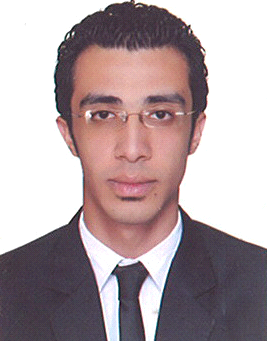 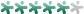 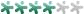 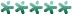 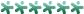 